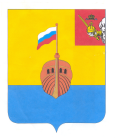 РЕВИЗИОННАЯ КОМИССИЯ ВЫТЕГОРСКОГО МУНИЦИПАЛЬНОГО РАЙОНА162900, Вологодская область, г. Вытегра, пр. Ленина, д.68тел. (81746)  2-22-03,  факс (81746) ______,       e-mail: revkom@vytegra-adm.ruКРАТКАЯ  ИНФОРМАЦИЯо результатах   контрольного мероприятия в Администрации муниципального образования «Город Вытегра»Наименование (тема) контрольного мероприятия: «Соблюдение бюджетного законодательства Российской Федерации Администрацией	 муниципального образования «Город Вытегра» при расходовании средств бюджета на ремонт улично – дорожной сети в г. Вытегра».Основание проведения контрольного мероприятия: пункт 5 раздела II плана, работы Ревизионной комиссии Вытегорского муниципального района на 2020 год, распоряжение № 8 от 10.03.2020 годаЦель(и) контрольного мероприятия: осуществление контроля за законностью, результативностью (эффективностью и экономностью) использования средств бюджета.Объекты контрольного мероприятия: Администрация МО «Город Вытегра»Проверяемый период времени:     2019 годСроки проведения контрольного мероприятия:   с 16.03.2020 г. по 28.04.2020 г. Срок проведения мероприятия приостановлен с 31.03.2020 г. на 34 календарных дня. Возобновлено контрольное мероприятие с 04.05.2020 г. (распоряжение Председателя Ревизионной комиссии ВМР от 31.03.2020 г. № 11). Исполнители контрольного мероприятия: О.Е.Нестерова – аудитор Ревизионной комиссии ВМР Оформленные акты, заключения, справки и т.п., использованные в отчете, ознакомление с ними под расписку руководителя или иных должностных лиц, проверенных объектов, наличие письменных объяснений, замечаний или возражений и заключение аудитора по ним: акт проверки № 18 от 02 июня  2020 года., подписанный Главой администрации МО «Город Вытегра» и Гл.бухгалтером Централизованной бухгалтерии МКУ «Многофункциональный центр предоставления государственных и муниципальных услуг в Вытегорском районе»Неполученные документы из числа затребованных с указанием причин или иные факты, препятствовавшие  работе:    нет.Краткая характеристика проверяемой сферы и деятельности объектов контроля (при необходимости): Юридический адрес проверяемого объекта: 162900, Вологодская область, Вытегорский район, город Вытегра, проспект Советский, дом 27.Сведения о проверках, проведенных контролирующими органами за последний год, и краткое изложение их результатов, если они относятся к теме настоящей проверки: экспертно-аналитическое мероприятие «Исполнение Бюджетного законодательства и законодательства о контрактной системе в сфере закупок, в том числе при реализации государственных и муниципальных программ в сфере строительства, капитального ремонта, ремонта и содержания автомобильных дорог» (заключение от 03.09.2019 г.). Период проверки – 2018 год, январь – июль 2019 года.  По результатам экспертно-аналитического мероприятия установлены нарушения. В адрес Главы администрации муниципального образования «Город Вытегра» направлено информационное письмо с предложениями об устранении нарушенийРезультаты контрольного мероприятия.           Бюджетные средства, выделенные на осуществление ремонта улично – дорожной сети в г. Вытегра, использованы в соответствии с целями, определенными решением о бюджете, бюджетной росписью, бюджетной сметой.     Муниципальные контракты заключены в соответствии с планом – графиком закупок, в пределах доведенных лимитов бюджетных обязательств, в порядке, установленном Федеральным законом от 05.04.2013 г. № 44 «О контрактной системе в сфере закупок товаров, работ, услуг для обеспечения государственных и муниципальных нужд».      Выявлены факты нарушения пункта 5 статьи 161 Бюджетного законодательства Российской Федерации.           Выявлены нарушения статей 34 и 94 Федерального закона № 44- ФЗ «О контрактной системе в сфере закупок товаров, работ, услуг для обеспечения государственных и муниципальных нужд».                  Предложения по устранению нарушений, выявленных ранее при проведении экспертно – аналитического мероприятия «Исполнение Бюджетного законодательства и законодательства о контрактной системе в сфере закупок, в том числе при реализации государственных и муниципальных программ в сфере строительства, капитального ремонта, ремонта и содержания автомобильных дорог», исполнены частично.         Фактов нецелевого использования бюджетных средств, выделенных на осуществление ремонта улично – дорожной сети в г. Вытегра, не выявлено.     Общая сумма проверенных средств – 25381,1 тыс.рублей. Сумма нарушений – 20617,7 тыс. рублей.Предложения по восстановлению и взысканию средств, наложению финансовых или иных санкций, привлечению к ответственности лиц, допустивших нарушения:  нетПредложения по устранению выявленных нарушений и недостатков в управлении и ведомственном контроле, правовом регулировании проверяемой сферы: В целях исключения нарушения пункта 5 статьи 161 Бюджетного кодекса Российской Федерации заключение муниципальных контрактов и договоров осуществлять от имени муниципального образования. 2. Исключить нарушения статьи 34 и 94 Федерального Закона Российской Федерации № 44-ФЗ «О контрактной системе в сфере закупок товаров, работ, услуг для обеспечения государственных и муниципальных нужд» - в части соблюдения условий заключенных муниципальных контрактов и договоров   (сроки оплаты, сроки приемки работ).3. Принять меры по исполнению в полном объеме предложений, изложенных в информационном письме Ревизионной комиссии от 15.10.2019 г. № 101 по результатам экспертно – аналитического мероприятия «Исполнение Бюджетного законодательства и законодательства о контрактной системе в сфере закупок, в том числе при реализации государственных и муниципальных программ в сфере строительства, капитального ремонта, ремонта и содержания автомобильных дорог».Другие предложения: Материалы проверки направить в прокуратуру Вытегорского района для правовой оценки действий должностных лиц. Предлагаемые представления и/или предписания:  представление Главе Администрации муниципального образования «Город Вытегра».Председатель Ревизионной комиссии                                              _____________                         / Н.В.Зелинская/                                                                                                                           